DEFENSIVE OG KONKURRERENDE MELDINGERDEFENSIVE OG KONKURRERENDE MELDINGERUDSPIL & SIGNALERUDSPIL & SIGNALERUDSPIL & SIGNALERUDSPIL & SIGNALERUDSPIL & SIGNALERUDSPIL & SIGNALERUDSPIL & SIGNALERUDSPIL & SIGNALERUDSPIL & SIGNALERSYSTEMKORTTIL HOLDTURNERINGSYSTEMKORTTIL HOLDTURNERINGSYSTEMKORTTIL HOLDTURNERING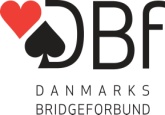 Indmeldinger (Stil; Svar; 1/2-trækket; Genåbning)Indmeldinger (Stil; Svar; 1/2-trækket; Genåbning)Åbningsudspil (Stil)Åbningsudspil (Stil)Åbningsudspil (Stil)Åbningsudspil (Stil)Åbningsudspil (Stil)Åbningsudspil (Stil)Åbningsudspil (Stil)Åbningsudspil (Stil)Åbningsudspil (Stil)SYSTEMKORTTIL HOLDTURNERINGSYSTEMKORTTIL HOLDTURNERINGSYSTEMKORTTIL HOLDTURNERINGAggressivt på 1-trækket (kan være 4-farve)Aggressivt på 1-trækket (kan være 4-farve)UdspilUdspilUdspilMakkers farveMakkers farveSYSTEMKORTTIL HOLDTURNERINGSYSTEMKORTTIL HOLDTURNERINGSYSTEMKORTTIL HOLDTURNERINGSunde på 2-trækket.Sunde på 2-trækket.FarveFarveFarveFarve1.3.51.3.51.3.51.3.51.3.5SYSTEMKORTTIL HOLDTURNERINGSYSTEMKORTTIL HOLDTURNERINGSYSTEMKORTTIL HOLDTURNERINGGenåbning kan være svag.Genåbning kan være svag.SansSansSansSans1.3.51.3.51.3.51.3.51.3.5TurneringTurneringDivisionsturneringenHoldnr.Senere i spilletSenere i spilletSenere i spilletSenere i spillet1.3.51.3.51.3.51.3.51.3.5Division/RækkeDivision/RækkeHoldnr.Gennem spilførerGennem spilførerGennem spilførerGennem spilfører1.3.51.3.51.3.51.3.51.3.5Spillernavneog medlemsnr.Spillernavneog medlemsnr.Andreas Plejdrup & Emil Buus ThomsenAndreas Plejdrup & Emil Buus ThomsenAndreas Plejdrup & Emil Buus ThomsenØvrigt:Øvrigt:Attitude, hvis man har vist 3-kortsstøtteAttitude, hvis man har vist 3-kortsstøtteAttitude, hvis man har vist 3-kortsstøtteAttitude, hvis man har vist 3-kortsstøtteAttitude, hvis man har vist 3-kortsstøtteAttitude, hvis man har vist 3-kortsstøtteAttitude, hvis man har vist 3-kortsstøtteSpillernavneog medlemsnr.Spillernavneog medlemsnr.Andreas Plejdrup & Emil Buus ThomsenAndreas Plejdrup & Emil Buus ThomsenAndreas Plejdrup & Emil Buus ThomsenIndmelding 1ut (2./4. hånd; Svar; Genåbning)Indmelding 1ut (2./4. hånd; Svar; Genåbning)Udspil  (hvad det udspillede kort typisk er fra)Udspil  (hvad det udspillede kort typisk er fra)Udspil  (hvad det udspillede kort typisk er fra)Udspil  (hvad det udspillede kort typisk er fra)Udspil  (hvad det udspillede kort typisk er fra)Udspil  (hvad det udspillede kort typisk er fra)Udspil  (hvad det udspillede kort typisk er fra)Udspil  (hvad det udspillede kort typisk er fra)Udspil  (hvad det udspillede kort typisk er fra)SYSTEMSYSTEMSYSTEMSYSTEMSYSTEM2. hånd/genåbning: 15-172. hånd/genåbning: 15-17Mod farveMod farveMod farveMod sansMod sansMod sansGrundsystem og generel stilGrundsystem og generel stilGrundsystem og generel stilGrundsystem og generel stilGrundsystem og generel stilSvar: systemSvar: systemEsEsEsEKx, Ex.EKx, Ex.EKx, Ex.SameSameSame1UT åbning:        (14)15-171UT åbning:        (14)15-171UT åbning:        (14)15-171UT åbning:        (14)15-171UT åbning:        (14)15-17KongeKongeKongeEK, KDB, KDx, Kx.EK, KDB, KDx, Kx.EK, KDB, KDx, Kx.SameSameSame2-o-1 svar:        (9)10+2-o-1 svar:        (9)10+2-o-1 svar:        (9)10+2-o-1 svar:        (9)10+2-o-1 svar:        (9)10+4. hånd: 11-144. hånd: 11-14DameDameDameDB10, DB, DBx, Dx. KD109(x). DB10, DB, DBx, Dx. KD109(x). DB10, DB, DBx, Dx. KD109(x). SameSameSameSvar: systemSvar: systemBondeBondeBondeKB10, B10, Bx.KB10, B10, Bx.KB10, B10, Bx.SameSameSameSpringindmeldinger (Stil; Svar; Usædvanlig sans)Springindmeldinger (Stil; Svar; Usædvanlig sans)101010K109, 109, 10x.K109, 109, 10x.K109, 109, 10x.SameSameSameGenerelt: spærGenerelt: spær999H98x, 9x,H98x, 9x,H98x, 9x,SameSameSame2-trækket: 2NT = 5-5 i de to laveste farver2-trækket: 2NT = 5-5 i de to laveste farverHØJTHØJTHØJTXx,Xx,Xx,SameSameSame3+-trækket: spær 3+-trækket: spær LAVTLAVTLAVTHxXx, HxX, xxxxX, HxXx, HxX, xxxxX, HxXx, HxX, xxxxX, SameSameSameGenåbning:  Signaler i prioriteret orden (l; u; k; a; f)Signaler i prioriteret orden (l; u; k; a; f)Signaler i prioriteret orden (l; u; k; a; f)Signaler i prioriteret orden (l; u; k; a; f)Signaler i prioriteret orden (l; u; k; a; f)Signaler i prioriteret orden (l; u; k; a; f)Signaler i prioriteret orden (l; u; k; a; f)Signaler i prioriteret orden (l; u; k; a; f)Signaler i prioriteret orden (l; u; k; a; f)Meldinger, som kan kræve særligt forsvarMeldinger, som kan kræve særligt forsvarMeldinger, som kan kræve særligt forsvarMeldinger, som kan kræve særligt forsvarMeldinger, som kan kræve særligt forsvarCuebid med/uden Spring (Stil; Svar; Genåbning)Cuebid med/uden Spring (Stil; Svar; Genåbning)L=Lige;   U=Ulige;   K=Kald;   A=Afvisning;   F=FarveskiftL=Lige;   U=Ulige;   K=Kald;   A=Afvisning;   F=FarveskiftL=Lige;   U=Ulige;   K=Kald;   A=Afvisning;   F=FarveskiftL=Lige;   U=Ulige;   K=Kald;   A=Afvisning;   F=FarveskiftL=Lige;   U=Ulige;   K=Kald;   A=Afvisning;   F=FarveskiftL=Lige;   U=Ulige;   K=Kald;   A=Afvisning;   F=FarveskiftL=Lige;   U=Ulige;   K=Kald;   A=Afvisning;   F=FarveskiftL=Lige;   U=Ulige;   K=Kald;   A=Afvisning;   F=FarveskiftL=Lige;   U=Ulige;   K=Kald;   A=Afvisning;   F=FarveskiftÅbent forsvar-aftaler:Åbent forsvar-aftaler:Åbent forsvar-aftaler:Åbent forsvar-aftaler:Åbent forsvar-aftaler:Direkte: 5-5 i de to højeste farverDirekte: 5-5 i de to højeste farverMakkers udspilMakkers udspilModp. udspilModp. udspilModp. udspilAfkastFarve11K/AK/AcountcountcountK/ASpring: (1x)-3x = spørger om holdSpring: (1x)-3x = spørger om holdSpørger om hold.22K/AK/AcountcountcountcountGenåbning:Genåbning:33K/AK/AcountcountcountcountMod sans (Stærk/Svag; Genåbning; Passet hånd)Mod sans (Stærk/Svag; Genåbning; Passet hånd)Sans11K/AK/AcountcountcountK/AAndet:Andet:Andet:Andet:Andet:Dbl. = 15+ eller tilsvarende.Dbl. = 15+ eller tilsvarende.22K/AK/Acountcountcountcount2 = min. 5-4 i major. 2♣: min. 5-4 i MAJ (2♦søger længste/bedste2 = min. 5-4 i major. 2♣: min. 5-4 i MAJ (2♦søger længste/bedste33K/AK/AcountcountcountcountSignaler (Beskrivelse; inkl. trumfsignaler)Signaler (Beskrivelse; inkl. trumfsignaler)Signaler (Beskrivelse; inkl. trumfsignaler)Signaler (Beskrivelse; inkl. trumfsignaler)Signaler (Beskrivelse; inkl. trumfsignaler)Signaler (Beskrivelse; inkl. trumfsignaler)Signaler (Beskrivelse; inkl. trumfsignaler)Signaler (Beskrivelse; inkl. trumfsignaler)Signaler (Beskrivelse; inkl. trumfsignaler)Kald/Afvisning: Lav/høj mod farve,Kald/Afvisning: Lav/høj mod farve,Kald/Afvisning: Lav/høj mod farve,Kald/Afvisning: Lav/høj mod farve,Kald/Afvisning: Lav/høj mod farve,Kald/Afvisning: Lav/høj mod farve,Kald/Afvisning: Lav/høj mod farve,Kald/Afvisning: Lav/høj mod farve,Kald/Afvisning: Lav/høj mod farve,Mod spærreåbning (Dbl.; Cuebids; Spring; sans)Mod spærreåbning (Dbl.; Cuebids; Spring; sans)Markeringer: Malmø.Markeringer: Malmø.Markeringer: Malmø.Markeringer: Malmø.Markeringer: Malmø.Markeringer: Malmø.Markeringer: Malmø.Markeringer: Malmø.Markeringer: Malmø.Opl.dbl.Opl.dbl.Farveskift: Lavinthal.Farveskift: Lavinthal.Farveskift: Lavinthal.Farveskift: Lavinthal.Farveskift: Lavinthal.Farveskift: Lavinthal.Farveskift: Lavinthal.Farveskift: Lavinthal.Farveskift: Lavinthal.1. afkast: K/A.1. afkast: K/A.1. afkast: K/A.1. afkast: K/A.1. afkast: K/A.1. afkast: K/A.1. afkast: K/A.1. afkast: K/A.1. afkast: K/A.Trumfsignaler: TrumfekkoTrumfsignaler: TrumfekkoTrumfsignaler: TrumfekkoTrumfsignaler: TrumfekkoTrumfsignaler: TrumfekkoTrumfsignaler: TrumfekkoTrumfsignaler: TrumfekkoTrumfsignaler: TrumfekkoTrumfsignaler: TrumfekkoDOBLINGERDOBLINGERDOBLINGERDOBLINGERDOBLINGERDOBLINGERDOBLINGERDOBLINGERDOBLINGEROplysningsdobling  (Stil; Svar; Genåbning)Oplysningsdobling  (Stil; Svar; Genåbning)Oplysningsdobling  (Stil; Svar; Genåbning)Oplysningsdobling  (Stil; Svar; Genåbning)Oplysningsdobling  (Stil; Svar; Genåbning)Oplysningsdobling  (Stil; Svar; Genåbning)Oplysningsdobling  (Stil; Svar; Genåbning)Oplysningsdobling  (Stil; Svar; Genåbning)Oplysningsdobling  (Stil; Svar; Genåbning)Specielle  kravsituationerSpecielle  kravsituationerSpecielle  kravsituationerSpecielle  kravsituationerSpecielle  kravsituationerMod  kunstige  stærke Åbninger (dvs. 1 og 2)Mod  kunstige  stærke Åbninger (dvs. 1 og 2)Mod stærk klør:DBL = majorMod stærk klør:DBL = majorDbl = major.Dbl = major.NT = minorNT = minorVigtige oplysninger, der ikke  passer ind i skemaetVigtige oplysninger, der ikke  passer ind i skemaetVigtige oplysninger, der ikke  passer ind i skemaetVigtige oplysninger, der ikke  passer ind i skemaetVigtige oplysninger, der ikke  passer ind i skemaetSpecielle, kunstige  og  konkurrerende d/rdSpecielle, kunstige  og  konkurrerende d/rdSpecielle, kunstige  og  konkurrerende d/rdSpecielle, kunstige  og  konkurrerende d/rdSpecielle, kunstige  og  konkurrerende d/rdSpecielle, kunstige  og  konkurrerende d/rdSpecielle, kunstige  og  konkurrerende d/rdSpecielle, kunstige  og  konkurrerende d/rdSpecielle, kunstige  og  konkurrerende d/rdx-y sans, LFT, 4. farve, Lebensohl, nær-fjernx-y sans, LFT, 4. farve, Lebensohl, nær-fjernx-y sans, LFT, 4. farve, Lebensohl, nær-fjernx-y sans, LFT, 4. farve, Lebensohl, nær-fjernx-y sans, LFT, 4. farve, Lebensohl, nær-fjernEfter modpartens oplysningsdoblingEfter modpartens oplysningsdoblingKonkurrence doblingerKonkurrence doblingerKonkurrence doblingerKonkurrence doblingerKonkurrence doblingerKonkurrence doblingerKonkurrence doblingerKonkurrence doblingerKonkurrence doblingerRD 10+RD 10+Lightner doblingerLightner doblingerLightner doblingerLightner doblingerLightner doblingerLightner doblingerLightner doblingerLightner doblingerLightner doblingerBluffBluffBluffBluffBluffSjældentSjældentSjældentSjældentSjældent Udgivet af DBf’s Turneringskomite, 01.07.2012Beskrivelse af åbningsmeldingerBeskrivelse af åbningsmeldingerBeskrivelse af åbningsmeldingerBeskrivelse af åbningsmeldingerBeskrivelse af åbningsmeldingerBeskrivelse af åbningsmeldingerBeskrivelse af åbningsmeldingerBeskrivelse af åbningsmeldingerBeskrivelse af åbningsmeldingerÅbningKunstig?Min.antal kortNeg. dbl.indtilBeskrivelseSvarSvarVidere meldeforløbMeldinger af forhåndspasset hånd1X24Nat. / (11)12-14NT / (17)18-19NT2 9-12 med 5+, 3 svag med (5)6+2 9-12 med 5+, 3 svag med (5)6+1-1-1M = ubal 11-18 typisk 5+ og 4M.-1-1MOvernelding = fit1X24Kan indeholde 5-farve  hvis bal2M 3-7 med 6 farve, 3X 5-7 og 7-farve2M 3-7 med 6 farve, 3X 5-7 og 7-farve1-1-1NT =11-14 kan indeholde 4 farveM1X242 GF og (5)6+, walsh2 GF og (5)6+, walsh1-1-3 splint.1X243NT 13-15 balancerede , 4, svag (6)7+farve3NT 13-15 balancerede , 4, svag (6)7+farve1-1-4 = 19-21 og 41(4)54Altid ubal2 9-12 med 3+, 2M 3-7 med 6 farve2 9-12 med 3+, 2M 3-7 med 6 farveNaturligtOvermelding = fit1(4)543 GF og 4+, 3 svag med 4+3 GF og 4+, 3 svag med 4+1(4)543NT 13-15 balancerede, 4/ svag 7+farve3NT 13-15 balancerede, 4/ svag 7+farve154(10)11+Chips 2NT, 1nt nat. el. 5-7 3, 2: 8-10 3, 3 8-11 4, 3 11-13, 3 3-7 4+, 3 ubekendt single (7)8-11Chips 2NT, 1nt nat. el. 5-7 3, 2: 8-10 3, 3 8-11 4, 3 11-13, 3 3-7 4+, 3 ubekendt single (7)8-111-2-2         = præcis invit ”any”1-2-2nt/3m = 5-4 og slemivit1-3-3         = inviterendeOvermelding = fit154(10)11+Chips 2NT, 1nt nat. el. 5-7 3, 2: 8-10 3, 3 8-11 4, 3 11-13, 3 3-7 4+, 3nt ubekendt single (7)8-11Chips 2NT, 1nt nat. el. 5-7 3, 2: 8-10 3, 3 8-11 4, 3 11-13, 3 3-7 4+, 3nt ubekendt single (7)8-111-2-2NT      = præcis invit ”any"1-3-3        = inviterendeOvermelding = fit1ut-(14)15-17Stayman, transfer. 3 5-farve M staymanStayman, transfer. 3 5-farve M stayman1NT-2-2-2 = SI uden kortfarver        Lebensohl1ut-Kan indeholde 5-farve Major og minor2 begge minor GF. 3M 5-5m og kortM3ru2 begge minor GF. 3M 5-5m og kortM3ru1NT-2-2-2 = SI uden kortfarver        1ut-Kan være ubal3 invit med god 6-farve3 invit med god 6-farve1NT-2-3m = 4-farve1ut-4, = for at spille.4, = for at spille.2X0a) Eneste krav, 22+b) 20-21NT2 relæ2 relæPas 0-5 / strafdobling2Multi 0-7 2NT spørger, ny farve F1.2NT spørger, ny farve F1.Features2(5)6Spær2NT spørger, ny farve F1.2NT spørger, ny farve F1.Features2(5)6Spær2NT spørger, ny farve F12NT spørger, ny farve F1Features2ut-22-24Stayman, transfer, 3 minor, 4x  SI.Stayman, transfer, 3 minor, 4x  SI.36SpærNy farve kravNy farve krav36SpærNy farve kravNy farve krav36SpærNy farve kravNy farve kravSlemkonventionerSlemkonventioner36Spær  Ny farve kravNy farve kravCuebidsCuebids3utX-1.+2.: gående minor, 3.+4. gambleRKBC 1430RKBC 14304,(6)7Spær4M to play4M to playDOPI/ROPIDOPI/ROPI4,(6)7SpærNy farve cuebidNy farve cuebid4utXSpecifikke esser5:0; 5♦♥NT: ♦♥A; 6:+/♦+♥A; 6♦:+♦/♥+5:0; 5♦♥NT: ♦♥A; 6:+/♦+♥A; 6♦:+♦/♥+